Выпускники -2023	В конце мая 2023 года в школе-интернате состоялись  важные события: Праздник Последнего Звонка, итоговая аттестация обучающихся 9 класса, Выпускной вечер. Эти мероприятия прошли на высоком уровне. 	Выпускники достойно сдали экзамены по трем предметам: «Швейное дело», «Столярное дело», «Рукоделие» и  показали высокие теоретические и практические умения и навыки, которые им, несомненно, пригодятся  во взрослой жизни.	Ну что же?  Детство уходит.  Впереди - более серьёзная жизнь, которая полна испытаний, надежд, достижений и трудностей.
Пожелаем выпускникам удачи и хороших свершений на жизненном пути!	Дорогие наши девчонки и мальчишки! Пусть принятые вами решения окажутся верными, а шаги - правильными. Тот новый путь, в который вы отправляетесь, будет не всегда простым, но пусть он обязательно будет ярким и исполняющим мечты!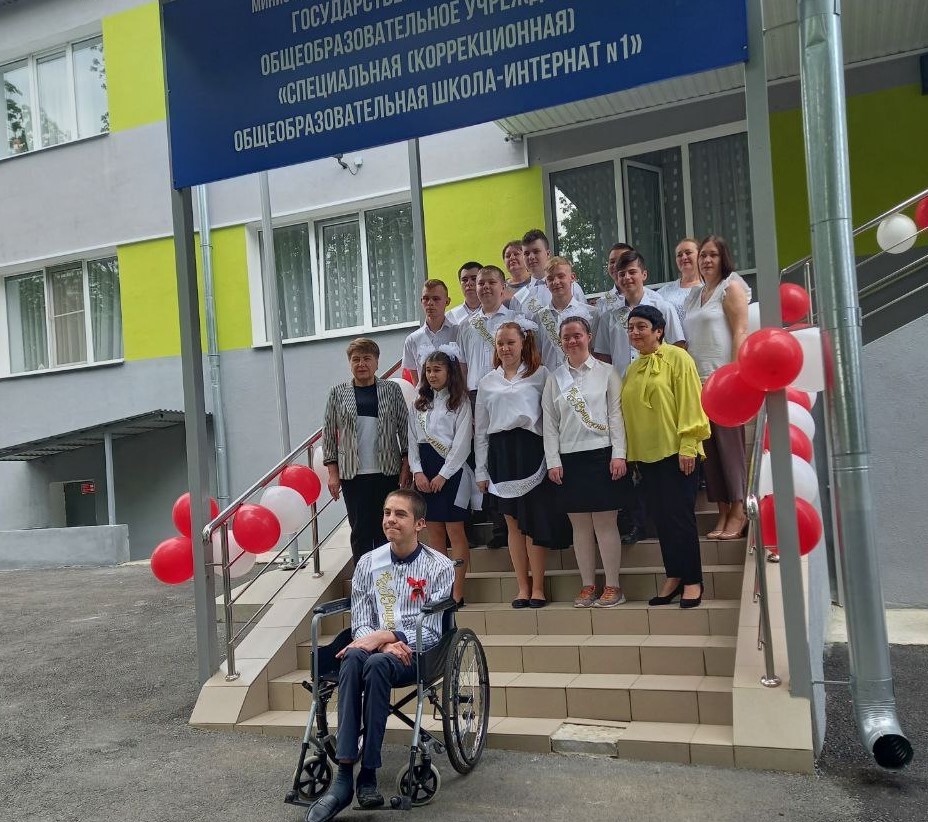 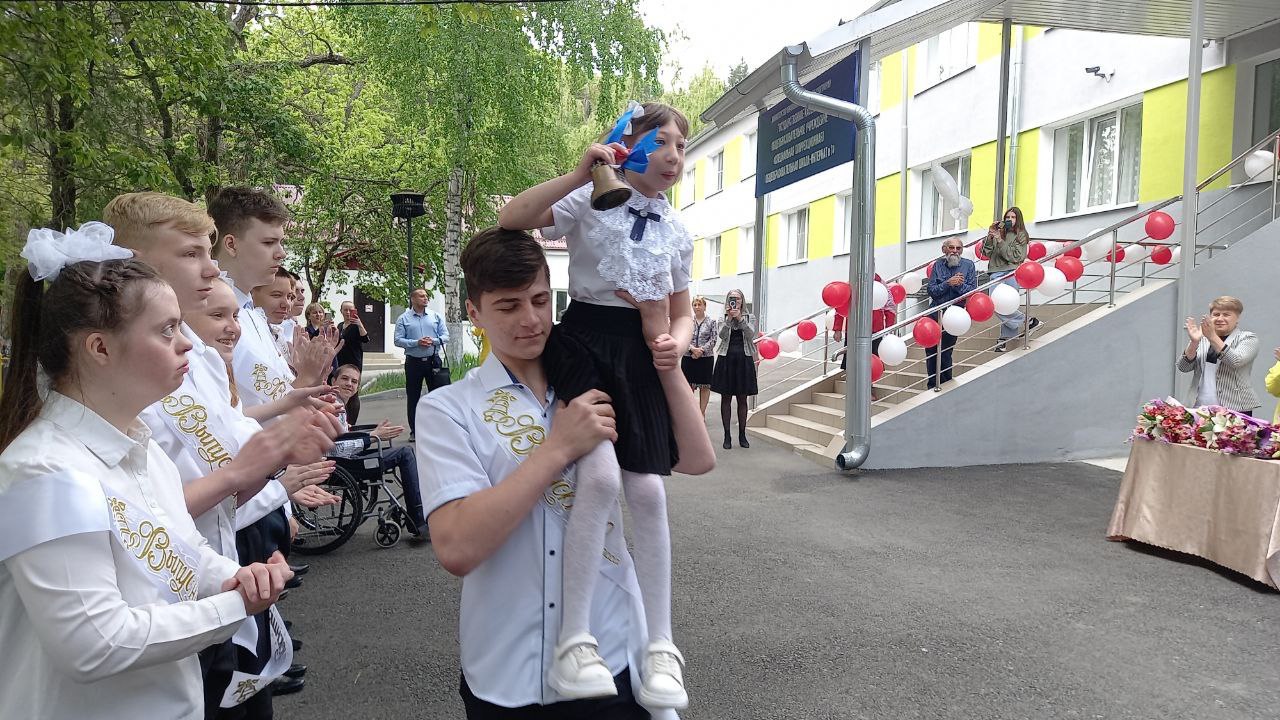 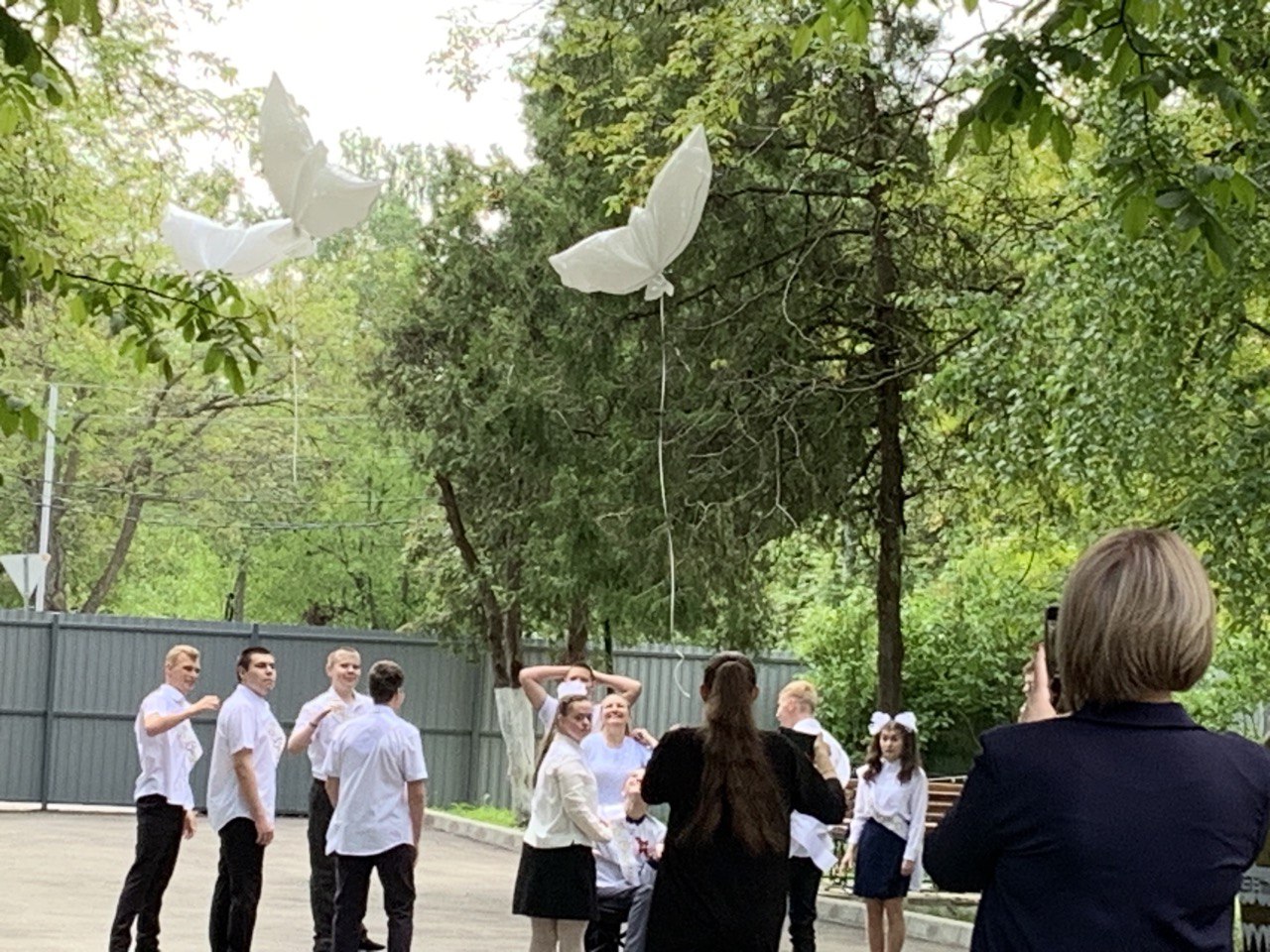 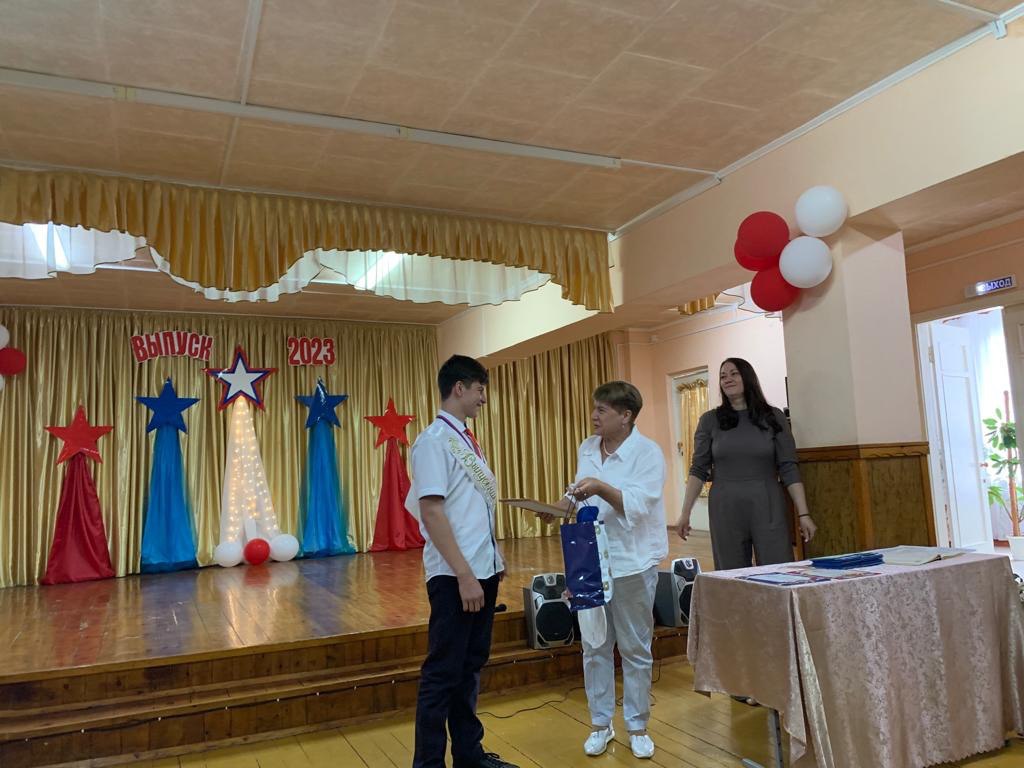 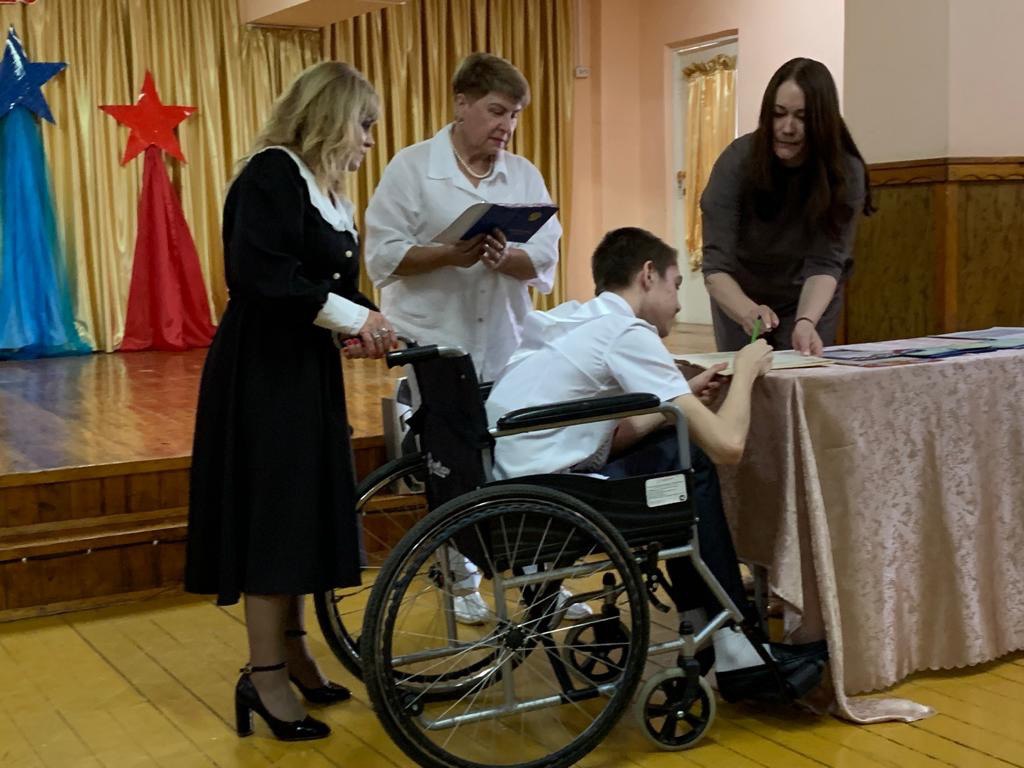 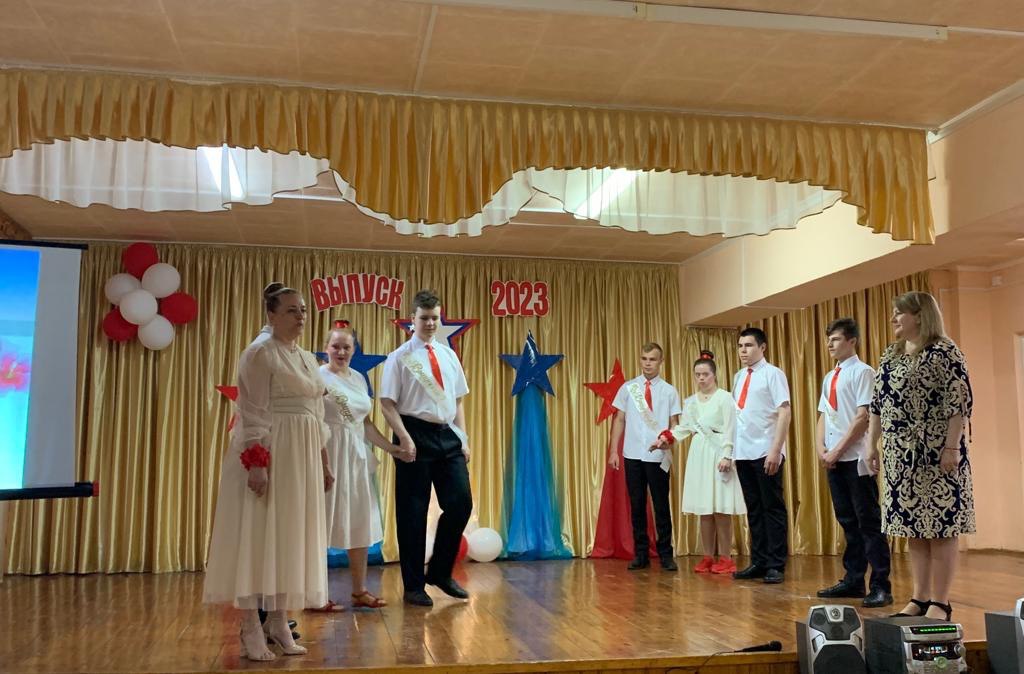 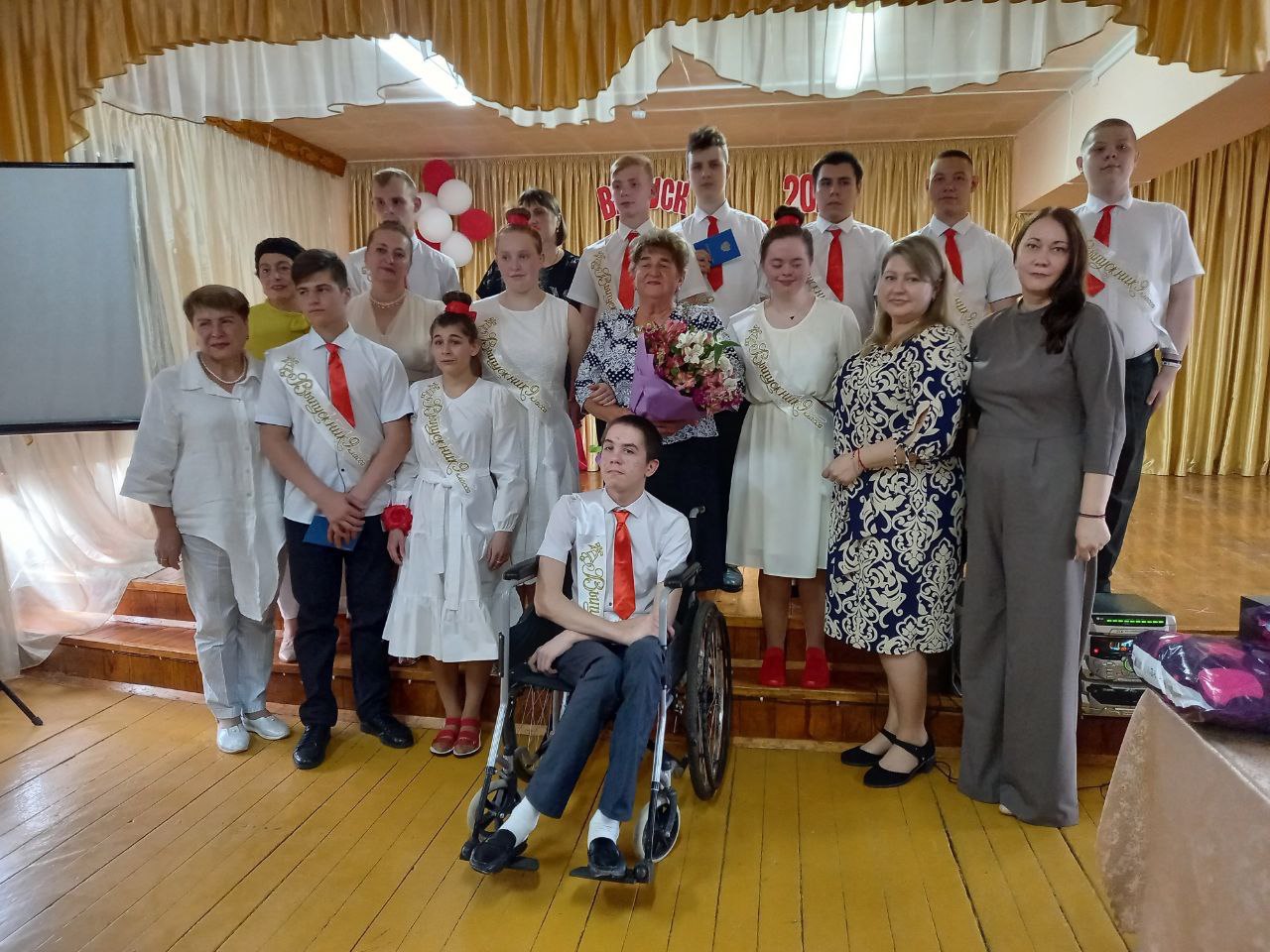 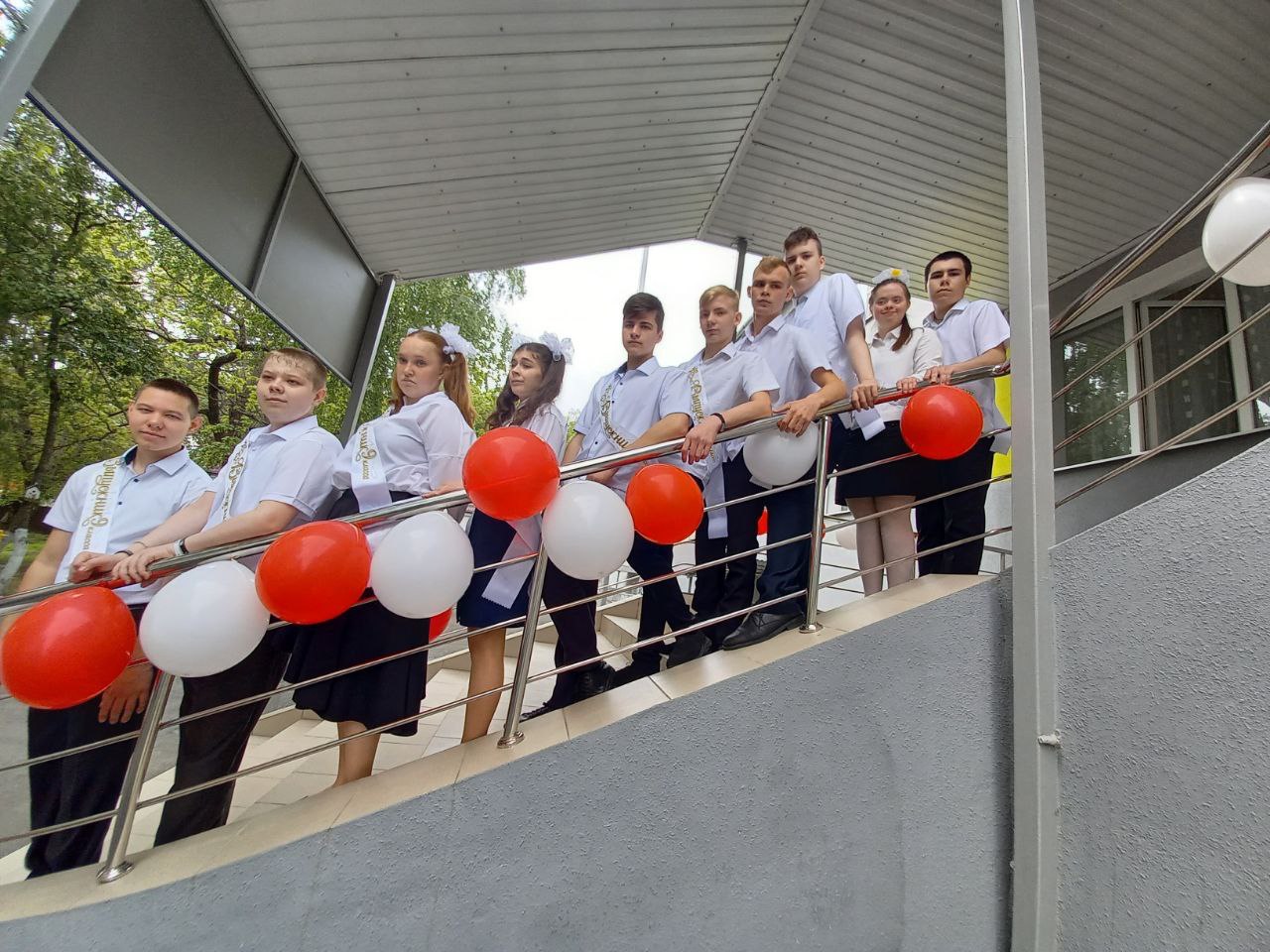 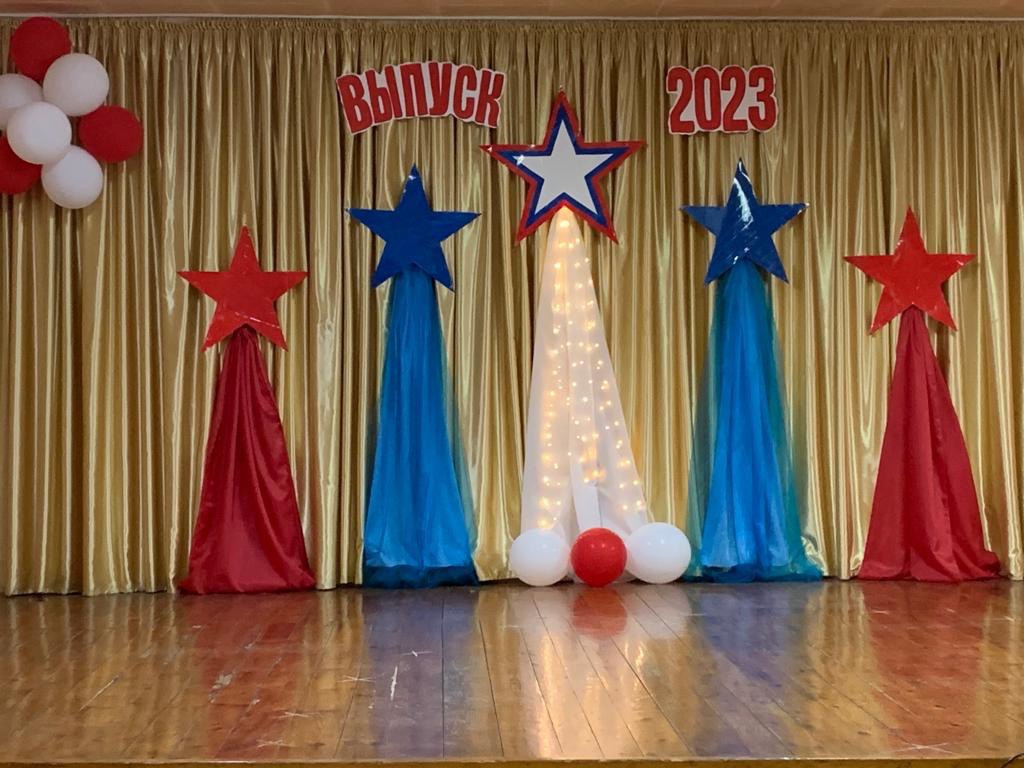 